                                      Тест 6Какая наука изучает строение тела человека? анатомияфизиологиягигиенаКакой орган помогает человеку видеть окружающий мир?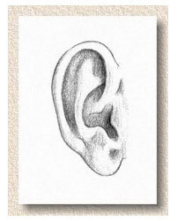 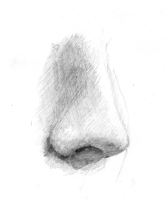 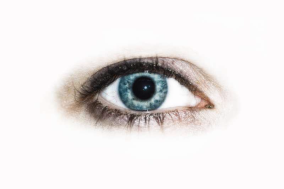 ухо                      нос                     глазКакую систему образуют пищевод, желудок и кишечник?нервнуюпищеварительнуюкровеноснуюКакую систему образуют сердце и сосуды? нервнуюпищеварительнуюкровеноснуюКакой орган помогает человеку дышать?желудоклёгкиесердцеЧто не относится к внутренним органам? печень почки шея